看護職を対象に、在宅で療養生活を送る小児およびその家族を支援する訪問看護に必要な知識や技術を学び、スキルアップを図ることを目的とする研修です。小児訪問看護の実践に役立つ下記の4コマの研修を公開講座にしました。全日程受講ができない方で小児訪問看護に関心のある方のご参加をお待ちしております。日時・テーマ会場　  徳島県看護会館　　　徳島市北田宮１丁目329-18対象者　  小児を対象とした訪問看護に従事しようとする看護職、あるいは関心のある看護職募集人数    15人受講料　  無料申込方法　  申込用紙に必要事項を明記の上、ＦＡＸでお申込み下さい。※申込締切　2019年　9月　20日　(金)その他　　駐車場はヤマダ電機立体駐車場をご利用下さい。ファックス送信先：０８８-６３２-１０８４（徳島県訪問看護支援センター宛）複写可　　　　　　　　「小児訪問看護スキルアップ研修　公開講座」申込書職位分類　①看護部長・総師長・施設長・管理者　②師長，サービス提供責任者　③主任・係長等　④スタッフ　⑤その他１　ご記入は正確に、また該当する欄に〇印をおつけ下さい。２　お申し込みは9月20日までにお願いいたします。キャンセル時は3日前までに連絡ください。＊ご記入いただいた個人情報は、公益社団法人徳島県看護協会　個人情報保護管理規程に基づき管理いたします。　　　　　　　　　　＜アクセス＞　　　　　　　　　　＜ヤマダ電機から看護会館までのアクセス＞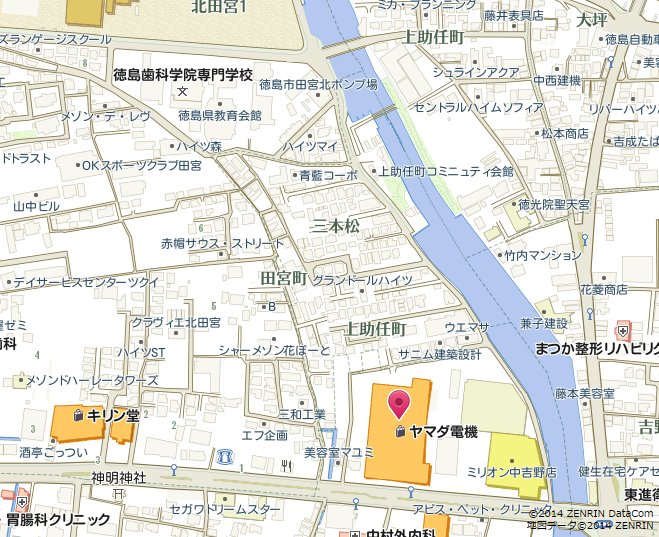 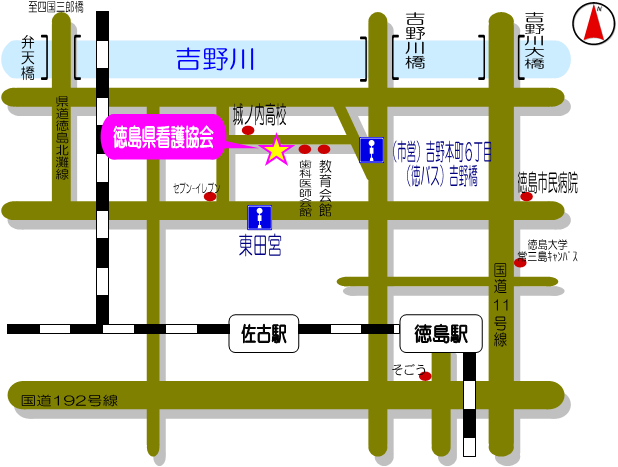 日時テーマ講師9月27日(金)10:00～12:00小児訪問看護の実際・小児訪問看護の特徴、役割・小児退院時の支援・在宅ケア計画・家族支援公益財団法人日本訪問看護財団あすか山訪問看護ステーション統括所長　在宅看護専門看護師平原　優美　氏ファシリテーター（演習時）徳島大学病院新生児集中ケア認定看護師河野　美咲　氏9月27日(金)13:00～16:00小児シミュレーターを用いた技術研修・採血、導尿、経管栄養、胃瘻、吸引等　（在宅医療機器に関することも）公益財団法人日本訪問看護財団あすか山訪問看護ステーション統括所長　在宅看護専門看護師平原　優美　氏ファシリテーター（演習時）徳島大学病院新生児集中ケア認定看護師河野　美咲　氏10月29日(火)10:00～12:00小児のフィジカルアセスメントと救命処置・呼吸器、循環器、神経系、消化器　シミュレーターを用いた救急対応徳島県立中央病院小児救急看護認定看護師諏訪　知穂　氏10月29日(火)13:00～14:30在宅療養をしている小児の疾患と病態生理・疾患の特徴・重症心身障がい児の病態・感染予防緊急時対応かさまつ在宅クリニック小児在宅医長笠松　由華　氏コースNOコースNOコースNOコースNO※受付日　　　／※受付日　　　／※受付日　　　／※受付日　　　／※受付日　　　／施設名施設名施設名施設名TEL　　　TEL　　　TEL　　　TEL　　　TEL　　　施設名施設名施設名施設名FAXFAXFAXFAXFAX住　　所住　　所住　　所住　　所〒〒〒〒〒〒〒代表者氏名代表者氏名代表者氏名代表者氏名参加希望日に○参加希望日に○参加希望日に○参加希望日に○参　加　者　氏　名職種別職種別職位徳島県看護協会徳島県看護協会徳島県看護協会9/27AM9/27PM10/29AM10/29PM参　加　者　氏　名職種別職種別職位会員未加入保・助・看・准　その他（　　　　　　　　）　　　保・助・看・准　その他（　　　　　　　　）　　　保・助・看・准その他（　　　　　　　　　　　）保・助・看・准その他（　　　　　　　　　　　）保・助・看・准その他（　　　　　　　　　　　）保・助・看・准その他（　　　　　　　　　　　）保・助・看・准その他（　　　　　　　　　　　）保・助・看・准その他（　　　　　　　　　　　）保・助・看・准その他（　　　　　　　　　　　）保・助・看・准その他（　　　　　　　　　　　）